Aiswarya mk		                                                                                                                                                        M.S.W ( Master Of Social Work)DeclarationI, Aiswarya MK, Certify that to the best of knowledge and belief, these data correctly describe my qualifications, my experience, and me.                                                                                                                     (Aiswarya mk) Communication AddressE-Mail IDAiswaryamk997@gmail.Com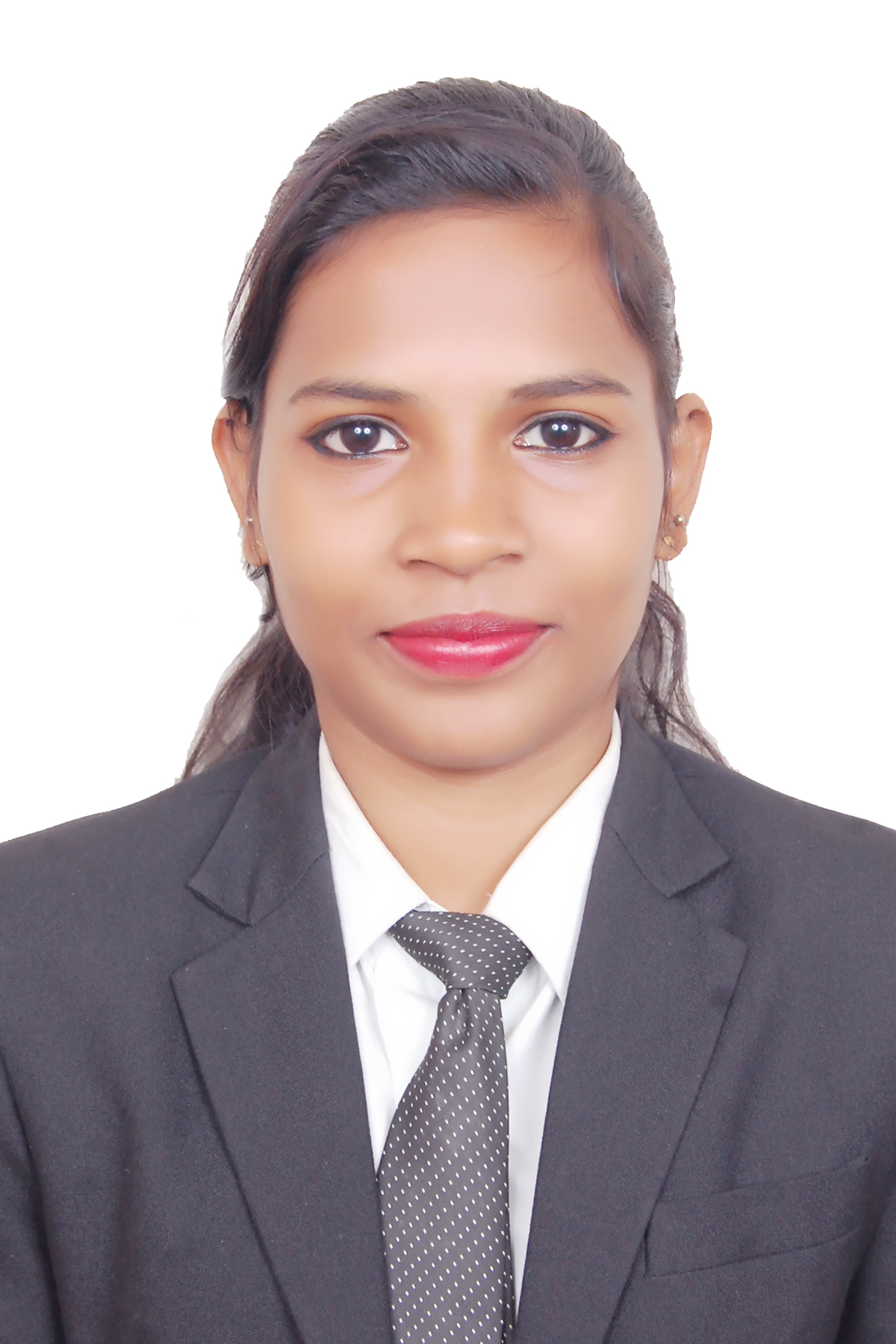 Vageri parambu,MLA Road,kovoor,p.o chevayurPin code:673017Contact Number8129060935Vageri parambu,MLA Road,kovoor,p.o chevayurPin code:673017Date of Birth11 january, 1997ObjectiveTo obtain employment with a organisation that offers a positive atmosphere to learn and implement new skills and technologies for the betterment of the organization.Academic QualificationAcademic QualificationAcademic QualificationAcademic QualificationAcademic QualificationCourseInstitutionUniversity/BoardYear of PassingPercentage of MarksMSWKristu Jayanti College Bangalore.Bangalore University 2019(64% - 1st sem)(67%-2nd sem)(68%-3rd sem)(64%-4th SEM)B.A English Literature with journalismHoly cross institute of managment and scienceCalicut university 201769%12th StandardJdt iqraa higher secondaryKerala state board 201469%10th StandardSt marys english medium schoolIndian Certificate of secondary board2012          74%Personal StrengthsOrganized & Self Motivated,  Adaptable, Willing to Work in a team, Good Listener,  Able to work in challenging and stressed Conditions, Good Computer skills, managing change, inter-personal communication, Building relationship, Forward thinking.Internship                                                                                                                   Completed 25 days of fieldwork in Bosco for the children who are at risk in the city of banglore from 5th september 2017 to 22nd  november 2017. Assisted in counselling children and conducted group work, case work and community organisation.Completed 25 days of fieldwork in Reaching Hand for the empowerment of women and children from december 12th 2018 to may 7th 2018. Engaged in conducting awarness class on puberty and conducted group work, case work and community organisation.Completed 20 days of fieldwork in Aids counselling,care, education and prevention training society (Accept) from 24/07/2018 to 10/10/2018. Assisted staffs, interacted with the patients and conducted case work and group work.Completed 21 days of  internship(minor project) in living life trust from 22nd may 2018 to 23rd june 2018. Assisted in yoga therapy and interacted with senior citizen.Conducted group work and casework.Completed 25 days of fieldwork in spandana hospital from month of october to january. Assisted in conducting yoga therapy, dance therapy, interacted with the psychiatric patients and observed their behavioursCompleted 30 days of fieldwork in Aster CMI hospital from the month of April 23 to 31st of may . Assisted in legal works if transplant coordinator,counselling,conducted research study.Academic ProjectsConducted a research on stress, anxiety and depression among the HIV patients.Worked on a project on social darwanism in the novel call of the wild by Jack londonActive ParticipationParticipated in a national conference on Green social work: From environmental crisis to ecojustice in collaboration with climate justice(CMCJ) on february 27 & 28, 2018Participated in a national conference on Disability managment at work: problems and prospects in association with CBM on october 11 & 12,2017Participated in the workshop on Life skills for social work proffessionals, conducted by the centre for Life skills education( CLSE) from 19th to 22nd july 2017Participated as a volunteer in lions blood bank on 12/01/2018Achievements & AwardsPublished my research article 'stress, anxiety, and depression among HIV patients' in global development review Succesfully completed 3 month course of MS Office with internet Active member in National service scheme (NSS)Active member in Anti drug organisation (ADSO)Secured third prize in story writing competitionComputer Proficiency MS office with internetPersonal detailsFather’s Name			Mr. Gopinath mkFather’s Designation		            P.W.D ContractorMarital Status			SingleArea of Interest			psychatric counselling, child counselling,Linguistic Ability		            English, Tamil, MalayalamNationality			            IndianReferenceDr. Rama Gokula KrishnanFaculty, Department of social workSt.joseph college,banglorePh: 9500518643Ms Amrutha kFaculty,department of literatureHoly cross college,CalicutPh:9176843788